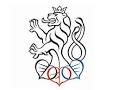 PARLAMENT ČESKÉ REPUBLIKYPoslanecká sněmovna2023IX. volební období________________________________________________________________Pozměňovací návrhposlance Davida Šimkak vládnímu návrhu zákona, kterým se mění zákon č. 334/1992 Sb., o ochraně zemědělského půdního fondu, ve znění pozdějších předpisů (sněmovní tisk č. 579/0)„Agrovoltaika“Vládní návrh zákona, kterým se mění zákon č. 334/1992 Sb., o ochraně zemědělského půdního fondu, ve znění pozdějších předpisů, se mění takto:I. Na konci názvu návrhu zákona se doplňují slova „, a zákon č. 283/2021 Sb., stavební zákon, ve znění pozdějších předpisů“.II. Nad text „Čl. I“ se na samostatné řádky vkládají slova„ČÁST PRVNÍZměna zákona o ochraně zemědělského půdního fondu“.III. Za část první, článek II se vkládá nová část druhá, která včetně nadpisu zní:„ČÁST DRUHÁZměna stavebního zákonaČl. IIIV § 122 odst. 1 zákona č. 283/2021 Sb., stavební zákon, ve znění zákona č. 465/2023 Sb. se na konci písmene h) tečka nahrazuje čárkou a doplňuje se písmeno i), které zní:„i) agrovoltaickou výrobnu elektřiny.“.Dosavadní článek III se označuje jako článek IV.IV. Nad text „Čl. IV“ se na samostatné řádky vkládají slova „ČÁST TŘETÍÚčinnost“.V. Nadpis čl. IV se zrušuje.Odůvodnění pozměňovacího návrhuÚčelem pozměňovacího návrhu je postavit najisto, že agrovoltaickou výrobnu elektřiny lze povolovat v nezastavěném území (tj. beze změny územně plánovací dokumentace), je-li to v souladu s jeho charakterem a nevylučuje-li tuto možnost výslovně územně plánovací dokumentace.Agrovoltaická výrobna elektřiny je nově definována v § 8a zákona č. 334/1992 Sb., o ochraně zemědělského půdního fondu, ve znění návrhu zákona, ke kterému směřuje tento pozměňovací návrh. Jedná se o energetické zařízení pro přeměnu energie slunečního záření na elektřinu, které splňuje podmínky stanovené prováděcím právním předpisem a které je umístěno na zemědělské půdě odpovídající dílu půdního bloku podle zákona o zemědělství s druhem zemědělské kultury stanovené prováděcím právním předpisem, pokud je tato zemědělská půda současně zemědělsky obhospodařována podle zákona o zemědělství. Definičním znakem agrovoltaické výrobny elektřiny tedy je, že příslušný pozemek je nadále zemědělsky obhospodařován a přitom současně slouží i výrobě energie ze slunečního záření (fotovoltaika).V souladu s výše uvedeným je agrovoltaická výrobna elektřiny výrobnou energie a jako taková spadá do definice technické infrastruktury uvedené v § 10 odst. 1 písm. b) stavebního zákona. Výslovné uvedení agrovoltaické výrobny elektřiny do nového písmena v § 122 odst. 1 stavebního zákona na této skutečnosti nic nemění. Možnost povolení agrovoltaické výrobny elektřiny v nezastavěném území podle § 122 stavebního zákona tedy může být založena jak na základě písmene a) tohoto ustanovení (jedná-li se v daném případě o „veřejnou“ technickou infrastrukturu), tak na základě nově doplňovaného písmene i) (nejedná-li se v daném případě o „veřejnou“ technickou infrastrukturu).Platné znění dotčených ustanovení zákona č. 283/2021 Sb., stavební zákon, s vyznačením navrhovaných změn§ 122(1) V nezastavěném území lze v souladu s jeho charakterem povolovat záměry proa) veřejnou dopravní a technickou infrastrukturu, přípojky a účelové komunikace,b) vodní hospodářství,c) vyhledávání, průzkum a těžbu nerostů,d) snižování nebezpečí havárií, ekologických a přírodních katastrof a pro odstraňování jejich důsledků,e) zemědělství a lesnictví,f) ochranu přírody a krajiny ag) zlepšení podmínek jeho využití pro rekreaci a cestovní ruch, například cyklistické stezky, hygienická zařízení, ekologická a informační centra,h) zázemí lesních mateřských škol a výdejen lesních mateřských škol, jedná-li se o drobnou stavbu.,i) agrovoltaickou výrobnu elektřiny.(2) U staveb a zařízení podle odstavce 1 není doplňková funkce bydlení nebo pobytové rekreace přípustná.(3) Stavby a zařízení podle odstavce 1 lze v nezastavěném území povolit pouze v případě, že je územně plánovací dokumentace výslovně nevylučuje.V Praze dne 26. ledna 2024			Mgr. Bc. David Šimek, MBA